2020/21 MTN FA CupPreliminary Round Pairings – Venue & Dates 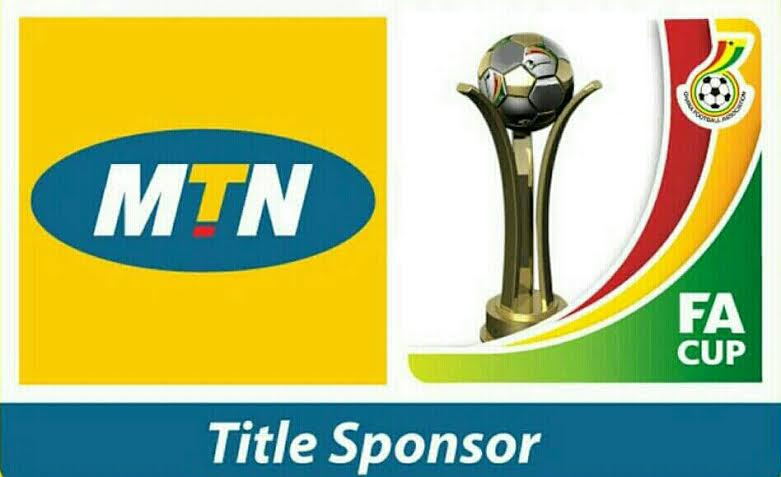 MTN FA Cup - brought to you by: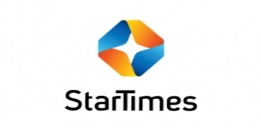 MTN FA Cup – Obia Nye ObiaaaaHOMEAWAYVENUEDATE1Attram De-Vissier Soccer AcademyVsStar Makers FCMcDan La Town ParkFri, May 142Steadfast FCVsGreat Amphibians FCAliu Mahama, Tamale Fri, May 143Sunyani Reformers FC VsBibiani Goldstars FCSunyani Coronation ParkFri, May 144Windy Professional FCVsSoccer Intellectual FC Swedru StadiumFri, May 145TTU Stars FC VsSamartex FCSt Martins Anglican Park, DaboaseSat May 146Accra City Stars FC Vs Emmanuel FC MATS ParkSat, May 157Asokwa Deportivo FC VsAfrigya shooting Stars Len Clay, Obuasi Sat, May 158Blue Skies Pelican FC VsOkwawu United FCBlue Skies Park, Doboro Sat, May 159Kintampo Top Talents FCVsNsotreman FCKintampo Rawlings ParkSat, May 1510New Edubiase FCVsUnistar Academy Nana Gyamfi Park, BekweiSat, May 1511Sekondi Eleven Wise FCVsProud United FCGyandu Park, SekondiSat, May 1512Suamponmang United FCVsMetro Stars FCAssin Foso Jomsco ParkSat, May 1513Tamale Sky FCVsTamale City FC Aliu Mahama, Tamale Sat, May 1514Tano Bofoakwa FC VsBerekum Barcelona FCSunyani Coronation ParkSat, May 1515Techiman City FC VsUnity FC Techiman Ohene Ameyaw ParkSat, May 1516Vision FC VsThird World FCTema StadiumSat, May 1517Wa Yassin FCVsReal 24 Hours Wa StadiumSat, May 1518Winneba United FC VsStar Madrid FCSwedru StadiumSat, May 1519Kintampo FC VsYoung Zobzia FCKintampo Rawlings ParkSun, May 1620Accra Young Wise FCVsNania FCBlue Skies Park, Doboro Sun, May 1621Achiken FC VsBekwei Youth Football AcademyAssin Foso Jomsco ParkSun, May 1622Adidome Unity Stars FCVsAkatsi All Stars FCSomey SHS Park, AgbozumeSun, May 1623BA United FC VsYoung ApostlesSunyani Coronation ParkSun, May 1624Berekum Arsenals FCVsKato Freedom Fighters FC Berekum Golden City ParkSun, May 1625Bolga Soccer Masters FCVsGaru United FCBolgatangaSun, May 1626Dolphins FC VsSekondi Hasaacas FC Gyandu Park, SekondiSun, May 1627Kade United FC VsBazuka FCOda Stadium Sun, May 1628Kanyasi New Dreams FCVsNkoranza FCKanyasi Town ParkSun, May 1629Kumawuman United FC VsWassaman FCOkese Park, EjisuSun, May 1630Likpe Heroes FC VsHeart of Lions FCKpando ParkSun, May 1631Mighty Jets FC VsAccra Lions FCMATS ParkSun, May 1632Nkwantaman United FCVsAboi Young Stars FCBibiani ParkSun, May 1633Okyeman Planners FC VsKotoku Royals FC Old Tafo Rovers ParkSun, May 1634Phar Rangers FC VsKrystal Palace FCMampong Sun, May 1635Real Tamale United FCVsGbewaa FCAliu Mahama, Tamale Sun, May 1636Skyy FCVsNzema Kotoko SCSt  Martins AnglicanPark, DaboaseSun, May 1637Swedru All Blacks FCVsVenomous Vipers FC Swedru StadiumSun, May 1638Tema Youth FC VsDanbort FCTema StadiumSun, May 1639Uncle T FC VsTeshie Unique FCGSCE, PrampramSun, May 1640Wa Suntaa FCVsSombo Freedom Star FC Wa StadiumSun, May 1641Zuarungu FCVsPaga Crocodiles FCPaga ParkSun, May 1642Pacific Heroes FC VsRiverplate Athlectic Club Collins JHS Park - AgogoSun, May 1643DC United FC VsMighty Royals FC Sunyani Coronation ParkMon, May 1744Bebeto FC VsAbgozume Weavers FCWAFA ParkMon, May 1745Thunderbolt FCVsOwerriman FCOkese Park, EjisuMon, May 1746Amidaus Professionals FCVsCharity Stars FCWalk over 